	Lloydminster Brutes Lacrosse Special Meeting Notice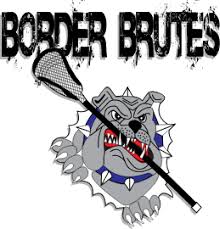 	Location – SERVUS Sport Center OTS Room	Date – Thursday March 12th, 2020	Time – 7:00pmTopics of Discussion:Amendment of bylaws;	-4.1.1 – Change date from Oct 31st to Jan 31st of year following-5.1.4 – Removal of Directors of Tournaments, Director of Officials and Director of Major Lacrosse as elected Board of Directors	-6.5.1 – Change fiscal year from August 31 of each year to Dec 31st each year.Financials; Review of 2019 financialsElection of Directors;	-President	-Vice President	-Past-President	-Secretary	-Director of Sponsorship	-One Director-at-LargeExecutive Meeting to Immediately Follow